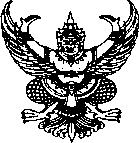  บันทึกข้อความส่วนราชการ กลุ่มงาน                                     โรงพยาบาลมวกเหล็ก  โทร. ๐ 3634 2060 ต่อ                                      ที่  สบ 0033.308/	   	วันที่            เรื่อง  ขออนุมัติดำเนินการแผนพัฒนางาน ตามแผนเงินบำรุงโรงพยาบาล ปี 2567เรียน	ผู้อำนวยการโรงพยาบาลมวกเหล็ก		อางถึงหนังสือที่ สบ 0033.308/2100  ลงวันที่ 31 ตุลาคม 2566 เรื่องขอสงแผนรายรับ–รายจ่ายเงินบํารุงโรงพยาบาลมวกเหล็ก ประจําปีงบประมาณ พ.ศ. 2567 – 2569 เพื่อขออนุมัติจากนายแพทย์สาธารณสุขจังหวัดสระบุรีไปแล้วนั้น ในการนี้แผนเงินบํารุงโรงพยาบาลมวกเหล็กดังกล่าว ไดรับการอนุมัติกลับมาแลว เมื่อวันที่ 10 พฤศจิกายน  2566 					ดังนั้นกลุ่มงาน.................................................... งาน............................ โรงพยาบาลมวกเหล็ก จึงขออนุมัติดำเนินการตามแผนเงินบำรุงโรงพยาบาลมวกเหล็ก ประจําปีงบประมาณ พ.ศ. 2567  ในแผนพัฒนา................ในวันที่.................................ถึงวันที่..............................เวลา..................น.  ถึง..................น. รวม..................วัน
ณ ห้องประชุม............................................................................โดยมีผู้เข้าร่วมประชุม จำนวน.......................คนและขอเบิกเงินค่าใช้จ่ายในการจัดประชุม จากเงินบำรุงโรงพยาบาลมวกเหล็ก จำนวน  ......................... บาท (...................................................................................... ) โดยมีรายละเอียดดังนี้              ๑. ค่าอาหารกลางวัน  ๑ มื้อๆ ละ 6๐ บาท           จำนวน ............ คน       เป็นเงิน ...................บาท              ๒. ค่าอาหารว่างและเครื่องดื่ม  ๑ มื้อๆละ 30 บาท จำนวน ............ คน       เป็นเงิน ...................บาท                                    รวมเป็นเงินทั้งสิ้น .....................บาท (....................................................................... )		จึงเรียนมาเพื่อโปรดพิจารณาอนุมัติ   								     ......................................................                                                      						                                 (                                          )															     	ตำแหน่ง....................................................                                                                                       ผู้ขอจัดประชุม    หมายเหตุ : เอกสารประกอบการขออนุมัติจัดประชุม	          1. ระเบียบวาระกำหนดการประชุม	          2. หนังสือแจ้งเข้าร่วมการประชุมและตอบรับการประชุม	          3. แผนเงินบำรุงสรุปผลการดำเนินงาน แผนพัฒนางาน  ประจำปี 2567รายละเอียดการดำเนินงานชื่อแผนงาน/กิจกรรมความสอดคล้องกับยุทธศาสตร์แหล่งงบประมาณสนับสนุนหน่วยงาน/ทีมคร่อมฯ ที่รับผิดชอบผู้รับผิดชอบแผนงานวันที่อนุมัติจัดกิจกรรมปีงบประมาณ2567ระยะเวลาดำเนินโครงการกำหนดวันส่งรายงานสรุปหลังดำเนินการแล้วเสร็จ 2 สัปดาห์งบประมาณที่ใช้สถานที่ดำเนินการกลุ่มเป้าหมาย  จำนวนผู้เข้าร่วมโครงการ/ร้อยละผลการดำเนินงานตามตัวชี้วัดแผนงาน1.2.3.4.กิจกรรมที่ดำเนินการ1.2.3.4.5.6.ข้อเสนอแนะ/ปัญหา อุปสรรค1.2.3.ภาพประกอบ (ถ้ามี)